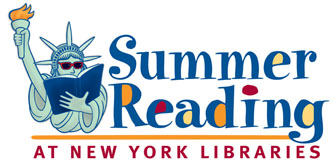 2018 Final Summer Reading Program ReportTo be completed by every library and returned to Sarah Reid at 4CLS by September 15.Library ___________________________________Contact name__________________________________ Please answer all of the following questions or type N/A where a question does not apply to your system.Did you use the CSLP slogan (“Libraries Rock!”) for 2018? ______________Did you use the CSLP Summer Reading Manual for 2018? ______________TOTAL number of individual children who registered for/participated in your summer reading program in 2018_________.TOTAL number of individual teens who registered for/participated in your summer program in 2018_________.If your program has elements of both reading encouragement and learning encouragement, please report those numbers in the appropriate section.  (see definitions below)Reading encouragement program: continuous throughout the summer, encouraging children to read or be read to by a caregiver and tabulated by reported minutes or the number of books read.Reading totals for 2018, for participants recording by time:TOTAL number of children who recorded by minutes read______TOTAL minutes read by or to these children__________TOTAL number of teens who recorded by minutes read_______TOTAL minutes read by these teens__________Reading totals for 2018, for participants recording by books read:TOTAL number of children who recorded by books read_____TOTAL number of books read by or to these children _______ TOTAL number of teens who recorded by books read_____TOTAL number of books teens read__________ Learning encouragement program: continuous throughout the summer, encouraging participate in and report learning activities (ex.- a summer passport that encourages museum visits or a bingo card that includes activities).Learning encouragement totals for 2018TOTAL number of children who participated in a summer learning encouragement program_____________TOTAL number of stamps recorded, time spent, activities marked off, etc. ________________________________TOTAL number of teens who participated in a summer learning encouragement program _____________TOTAL number of stamps recorded, time spent, activities marked off, etc. ________________________________Summer ProgrammingActive Programs:  one planned session conducted by a staff member, outside performer, or other programmer – it does not include informal visits to the library to report on reading, etc.  Activities/crafts included in a scheduled program such as storytime are counted as part of that program.Self-directed programs:  self-directed activities arranged and set out by the library staff for a limited time (ex.- weekly), for younger children, are interactive with a caregiver, and are calculated by individual participation.  (count children and caregivers)   It does not include setting out coloring pages or displays.  Activities/crafts included in a scheduled program such as storytime are not counted separately. Example – a STEM activity set out for one month and participated in by 18 children and 10 caregivers = 1 program with 28 in attendance.Programs: Please answer each question or type N/A where a question does not apply to your system.How many total active programs did you offer for children during summer 2018?   ________     Total attendance (including parents/caregivers) _________How many total active programs did you offer for teens during summer 2018? ________    Total attendance (including parents/caregivers) _________C. How many self-directed programs did you offer for children during summer 2018?     _________   Total attendance (including parents/caregivers) _________D. How many self-directed programs did you offer for teens during summer 2018?     _________ Total attendance (including parents/caregivers) _________E. How many programs listed in A through D included parents/caregivers?________     Attendance of parents/caregivers__________F. How many total programs did libraries in the system offer exclusively for         parents/caregivers (not general adult programming) during summer 2018?      Total attendance__________Collaboration Collaborator: an organization that provides space and/or services for a specific program series or session; such as: bringing children to programs, providing space for programming, assisting with planning, providing programming, etc.  It does not include donating money or items, distributing promotional materials (bookmarks/flyers) or hanging posters.  Hired performers/ programmers are not considered collaborators.Collaboration: Number of libraries and/or branches in the system that collaborate with any of the following to enhance and/or promote their summer reading program:Schools___________________________________Child care providers______________________Summer camps_______________________________Municipality/Municipalities________________Literacy providers__________________________Other local organizations___________________Local businesses____________________________Collaboration: Number of libraries and/or branches that partner with the local affiliate of a Summer Reading at New York State partner:4-H_____________Hunger Solutions NY___________NYS alliance of Boys and Girls Clubs___________New York State Reading Association___________NYS local Legislator: Assembly_________NYS local Legislator: Senate__________Online Registration:Did you use an online registration tool to track summer reading program participation?  If so, which tool did you use? __________________________________________________________________________________________________________________________________ Did your library promote free access to the myON digital ebook collection by giving out myON information and logins at the library or on the library’s  website/social media? _______________________________________________If you did NOT promote myON digital ebook access, please indicate the PRIMARY reason: _____ Did not receive enough information about myON resources and logins_____ myON digital library collection did not seem appropriate or was not of interest to Summer Reading participants or library patrons Did you purchase incentives/rewards from vendors like Demco, Oriental Trading Co., etc. to increase participation in your Summer Reading Program?  __________  If yes, what was the approximate dollar amount that you spent on these items? _____________________________________________________________________Stories!!Please share any anecdotes where SRP participants demonstrated and/or expressed “reading for pleasure and understanding.”The best part of SRP 2018 was…For Summer 2019, I’d like to… (This is a good time to reflect and consider what you might want to add or drop or approach differently while everything is fresh in your mind.  It also helps us to know what FCLS might be able to do to support the great work that you do.)